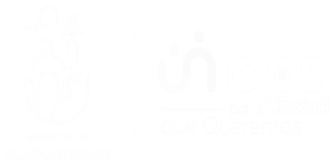 Articulo 8, fracción VI, inciso h); La agenda diaria de eventos, trabajos y/o actividades del sujeto obligado, del mes de  DICIEMBRE del Regidor Dr. Jose Roberto Garcia CastilloArticulo 8, fracción VI, inciso h); La agenda diaria de eventos, trabajos y/o actividades del sujeto obligado, del mes de  DICIEMBRE del Regidor Dr. Jose Roberto Garcia CastilloArticulo 8, fracción VI, inciso h); La agenda diaria de eventos, trabajos y/o actividades del sujeto obligado, del mes de  DICIEMBRE del Regidor Dr. Jose Roberto Garcia CastilloArticulo 8, fracción VI, inciso h); La agenda diaria de eventos, trabajos y/o actividades del sujeto obligado, del mes de  DICIEMBRE del Regidor Dr. Jose Roberto Garcia CastilloArticulo 8, fracción VI, inciso h); La agenda diaria de eventos, trabajos y/o actividades del sujeto obligado, del mes de  DICIEMBRE del Regidor Dr. Jose Roberto Garcia CastilloArticulo 8, fracción VI, inciso h); La agenda diaria de eventos, trabajos y/o actividades del sujeto obligado, del mes de  DICIEMBRE del Regidor Dr. Jose Roberto Garcia CastilloArticulo 8, fracción VI, inciso h); La agenda diaria de eventos, trabajos y/o actividades del sujeto obligado, del mes de  DICIEMBRE del Regidor Dr. Jose Roberto Garcia CastilloArticulo 8, fracción VI, inciso h); La agenda diaria de eventos, trabajos y/o actividades del sujeto obligado, del mes de  DICIEMBRE del Regidor Dr. Jose Roberto Garcia CastilloDÍA FECHAHORA ASISTENTESEVENTO, TRABAJO Y/O ACTIVIDADLUGAR Jueves111:30Dr. Reg. José Roberto García CastilloPresentación del libro;     " Perspectiva de la gestión publica justa y equitativa".Salón "D"  área Internacional, Expo GuadalajaraViernes 212:00Presidente de la Comisión , Regidoras y Regidores VocalesSesión Comisión de Tianguis, Mercados y espacios abiertossala de  juntas en RegidoresViernes 213:00Presidenta Comisión Edilicia y Regidores VocalesReunión de trabajo Comisión de Derechos Humanos y MigrantesSalón del PlenoLunes510:00 a 12:00 Dr. Reg. José Roberto García Castillo y personalPanel: Enfoques incluyentes paa una participación Equitativa"Cine Foro del Centro Cultural      El RefugioMiercoles711:00Presidenta Comisión Edilicia y Regidores VocalesSesión Comisión de Salubridad e Higienesala de  juntas en RegidoresJueves814:00Presidenta Mumicipal, Secretario del Ayuntamiento, Regidoras y  RegidoresDécima Quinta Sesión Ordinaria  Administración Municipal 2022/2024Salón de Sesiones del H. AyuntamientoViernes 914:00Presidenta Comisión Edilicia y Regidores VocalesXII Sesión Comisión de Derechos Humanos y Migrantessala de  juntas en RegidoresMartes1310:00Presidente de la Comisión , Regidoras y Regidores Vocales Sesión Comisión de Servicios Públicossala de  juntas en RegidoresMartes1312:00Síndico y Presidente de la Comisión y Regidores vocalesComisión Edilicia de Transparencia y AnticorrupciónSalón del PlenoMartes1313:30Presidente de la Comisión  y Regidores VocalesComisión Edilicia de Promoción EconómicaSalón del PlenoMiercoles1410:00Presidente de la Comisión  y Regidores VocalesXII Sesión Comisión Edilicia de Calles y Calzadassala de  juntas en RegidoresMartes2012:30Presidenta del Consejo Municipal Contra las Addicciones en San pedro Tlaquepaque (COMUCAT)Cuarta Sesión de la Junta de GobiernoSala de Ex presidentes